La maldición de la Malinche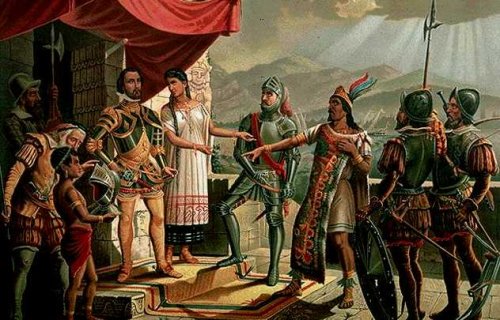 ¿De qué trata este documento?________________________________________________________________________________ Identifica los personajes siguientes :• Mis hermanos emplumados : ____________________________• Los hombres barbados :________________________________• El monarca :_________________________________________¿A qué profecía se refiere el hombre?__________________________________________________________________________Explica las imágenes siguientes :• las bestias :____________________________________________• el fuego en la mano :_____________________________________• cubiertos de metal :______________________________________¿Cuál fue la reacción de los aztecas ante la llegada de los españoles?_____________________________________________________________________________________________¿De qué manera comprendieron que se habían equivocado?__________________________________________________________________________________________________________________________________________________________________¿Por qué se llenaron de vergüenza al final del texto?__________________________________________________________________________________________________________________________________________________________________________